Методичні комісії 1Створити методичні комісії педагогічних працівників:Кулінарних професій;Ресторанного господарства;Сфери послуг;Будівельного та зварювального профілей;Природничих наук та вибірково-обов’язкових предметів;Базових предметів;Базових предметів та загально- професійної підготовки;Класних керівників.До31.08.2023 Гладух Н.В.Вовк Н.І.Печенезька В.О. 2Розробити та затвердити плани роботи методичних комісій.До 08.09.2023Вовк Н.І.Печенезька В.О.Голови методичних комісій3З метою підвищення якості роботи методичних комісій:провести семінар по підвищенню методичного рівня методичних комісій та обговорення пріоритетних напрямків їх діяльності.14.09.2023Вовк Н.І.Печенезька В.О.Голови методичних комісій4Провести засідання методичних комісій.ІІ четвер місяцяВовк Н.І.Печенезька В.О.Голови методичних комісій5Щоденно контролювати проведення уроків теоретичного та виробничого навчання.За графікомВовк Н.І.Печенезька В.О.Голови методичних комісій7Скласти єдиний план методичної роботи на навчальний рік.До15.09.2023 Вовк Н.І.Печенезька В.О.Голови методичних комісій8Проводити контроль за рівнем навчальних досягнень здобувачів освіти, провести директорські контрольні роботи з предметів професійного циклу.2 рази на рік(грудень,травень)Гладух Н.В.Вовк Н.І.Печенезька В.О.9Створити умови для вивчення педпрацівниками сучасних педагогічних і виробничих технологій, обладнання, техніки.ПостійноГладух Н.В.Вовк Н.І.10Організувати роботу з обдарованими здобувачами освіти, забезпечити участь в обласних олімпіадах, конкурсах профмайстерності.Протягом рокуВовк Н.І.Печенезька В.О.11Проводити аналіз участі педагогічних працівників навчального закладу у методичній роботі, розробити інформаційно-методичний супровід цієї роботи.За І семестр, за навчальний рікГладух Н.В.Вовк Н.І.Печенезька В.О.12Забезпечити інформаційно-методичний супровід атестації педагогічних працівників ПТНЗ.За планом роботи атестаційної комісіїПеченезька В.О.Голови методичних комісійМетодична комісія педагогічних працівників базових предметів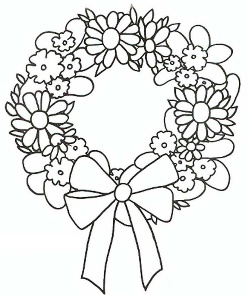 Методична комісія педагогічних працівників базових предметівМетодична комісія педагогічних працівників базових предметівГолова комісіїЧлени комісіїПредметРоденко Д.Д.(Історія України)1. Вернигора О.І.Англійська моваРоденко Д.Д.(Історія України)2. Вовк Н.І.МатематикаРоденко Д.Д.(Історія України)3. Єгоршина Л.В.МатематикаРоденко Д.Д.(Історія України)4. Клюєва Д.О.Англійська мова,Зарубіжна літератураРоденко Д.Д.(Історія України)5. Надолинна Н.В.Українська мова та літератураРоденко Д.Д.(Історія України)6. Печенезька О.А.Українська мова та літератураРоденко Д.Д.(Історія України)7. Шептуха О.В.Українська мова та літератураМетодична комісія педагогічних працівників кулінарних професій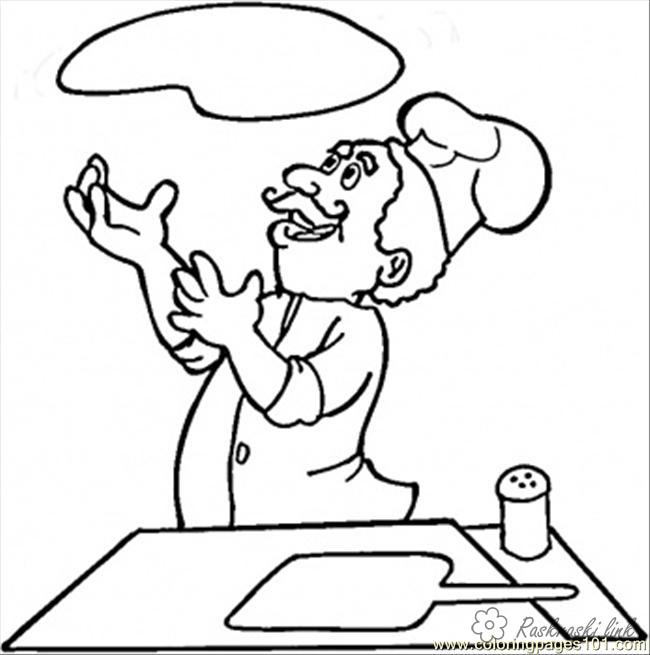 Методична комісія педагогічних працівників кулінарних професійМетодична комісія педагогічних працівників кулінарних професійГолова комісіїЧлени комісіїПредметАлексенко В.О.(Технологія борошняних кондитерських виробів)1. Казієва Н.М.Технологія приготування їжі з основами товарознавства Алексенко В.О.(Технологія борошняних кондитерських виробів)2. Кравцова В.М.Технологія приготування їжі з основами товарознавстваАлексенко В.О.(Технологія борошняних кондитерських виробів)3. Кузько Л. М.Виробниче навчанняАлексенко В.О.(Технологія борошняних кондитерських виробів)4. Кутько А.М.Виробниче навчанняАлексенко В.О.(Технологія борошняних кондитерських виробів)5. Лубяна І.О.Виробниче навчанняАлексенко В.О.(Технологія борошняних кондитерських виробів)6. Павленко С.М.Виробниче навчанняАлексенко В.О.(Технологія борошняних кондитерських виробів)7. Підько А.С.Виробниче навчання Алексенко В.О.(Технологія борошняних кондитерських виробів)8. Пікалова Г.О.Виробниче навчанняАлексенко В.О.(Технологія борошняних кондитерських виробів)9. Піцан Ю.В.Виробниче навчанняМетодична комісія педагогічних працівників природничих наук та вибірково-обов’язкових предметів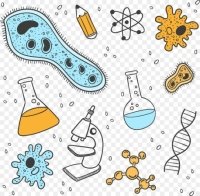 Методична комісія педагогічних працівників природничих наук та вибірково-обов’язкових предметівМетодична комісія педагогічних працівників природничих наук та вибірково-обов’язкових предметівГолова комісіїЧлени комісіїПредметДавидюк С.О.1. Бистрицька В.В.Біологія і екологіяДавидюк С.О.2. Бойко І.І.Фізика і астрономіяДавидюк С.О.3. Горбатенко З.М. ТехнологіїДавидюк С.О.4. Горбатенко П.П.Фізика і астрономія Давидюк С.О.5. Коровкіна Л.С.Фізика і астрономіяДавидюк С.О.6. Нагай В.В.ІнформатикаДавидюк С.О.6. Ходирєва Ю.В.ГеографіяМетодична комісія педагогічних працівників ресторанного господарства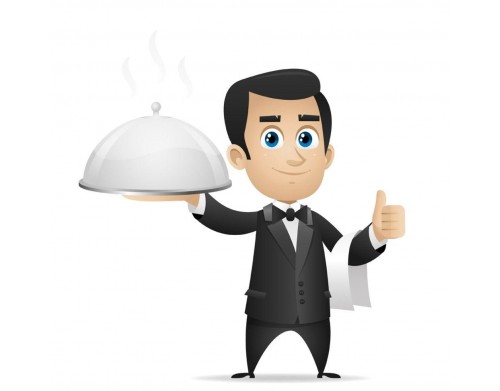 Методична комісія педагогічних працівників ресторанного господарстваМетодична комісія педагогічних працівників ресторанного господарстваГолова комісіїЧлени комісіїПредметРакленко І.М.(Устаткування підприємств харчування)1. Борзова Н.М.Виробниче навчанняРакленко І.М.(Устаткування підприємств харчування)2.Гордієнко О.О.Виробниче навчанняРакленко І.М.(Устаткування підприємств харчування)3. Гримайло В.М.Виробниче навчанняРакленко І.М.(Устаткування підприємств харчування)4. Гудінас І.В.Виробниче навчанняРакленко І.М.(Устаткування підприємств харчування)5. Єгорова М.В.Виробниче навчанняРакленко І.М.(Устаткування підприємств харчування)6. Ніколенко Н.С. Виробниче навчанняРакленко І.М.(Устаткування підприємств харчування)7. Політика М.В.Виробниче навчанняРакленко І.М.(Устаткування підприємств харчування)8. Ямбих Ю.А.Виробниче навчанняМетодична комісія педагогічних працівників базових предметів та загально-професійної підготовки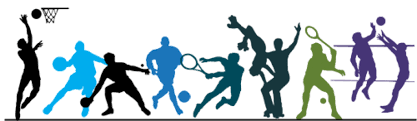 Методична комісія педагогічних працівників базових предметів та загально-професійної підготовкиМетодична комісія педагогічних працівників базових предметів та загально-професійної підготовкиГолова комісіїЧлени комісіїПредметКотова К.Ю.(Фізична культура)1. Котова К.Ю.Фізична культураКотова К.Ю.(Фізична культура)2. Артеменко О.О.Основи галузевої економіки і підприємництваКотова К.Ю.(Фізична культура)3.Бистрицька В.В.Захист УкраїниКотова К.Ю.(Фізична культура)4. Зелінська З.П.Інформаційні технологіїОхорона праціКотова К.Ю.(Фізична культура)5. Кот Ю.М.Фізична культураКотова К.Ю.(Фізична культура)6. Нужная М.Я.Основи професійної етикиКотова К.Ю.(Фізична культура)7. Роденко Д.Д.Охорона праціКотова К.Ю.(Фізична культура)8. Швечков А.В.Захист України Методична комісія педагогічних працівників сфери послуг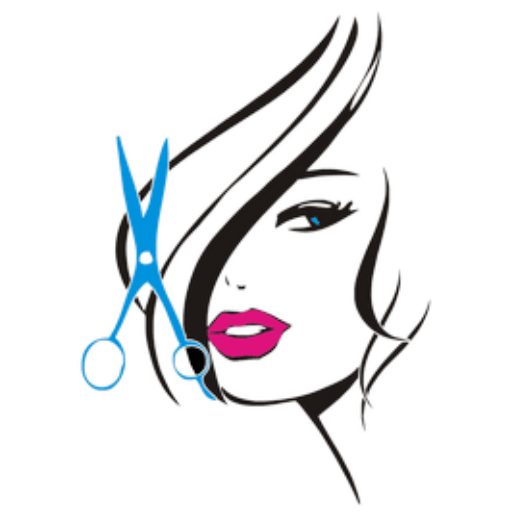 Методична комісія педагогічних працівників сфери послугМетодична комісія педагогічних працівників сфери послугГолова комісіїЧлени комісіїПредметЗелінська З.П.(Виробниче навчання)1. Бабенко Н.І.Організація торговельних процесів,Товарознавство непродовольчих товарів Зелінська З.П.(Виробниче навчання)2.Богоровська К.Ю. Виробниче навчанняЗелінська З.П.(Виробниче навчання)3. Гладух Н.В. Технологія касових операцій, Бухгалтерський облікЗелінська З.П.(Виробниче навчання)4. Коломієць Ю.А.Виробниче навчанняЗелінська З.П.(Виробниче навчання)5. Хайдарова Ж.П.Виробниче навчанняЗелінська З.П.(Виробниче навчання)6. Ядерна А.В. Виробниче навчанняМетодична комісія педагогічних працівників будівельного та зварювального профілей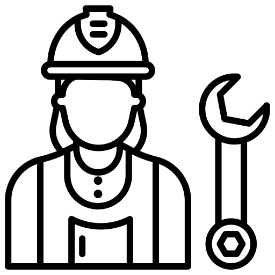 Методична комісія педагогічних працівників будівельного та зварювального профілейМетодична комісія педагогічних працівників будівельного та зварювального профілейГолова комісіїЧлени комісіїПредметМазько-Ярох С.В.(Технологія ручного зварювання, Електротехніка)1. Вівденко С.Є.Виробниче навчанняМазько-Ярох С.В.(Технологія ручного зварювання, Електротехніка)2.Гепалов Г.Т. Виробниче навчанняМазько-Ярох С.В.(Технологія ручного зварювання, Електротехніка)3. Горбатенко З.М.Спецтехнологія ЕОПСМазько-Ярох С.В.(Технологія ручного зварювання, Електротехніка)4. Горбатенко П.П. КресленняМазько-Ярох С.В.(Технологія ручного зварювання, Електротехніка)5. Казимирець Т.П..Виробниче навчанняМазько-Ярох С.В.(Технологія ручного зварювання, Електротехніка)5. Кузьменко В.Б.Виробниче навчанняМазько-Ярох С.В.(Технологія ручного зварювання, Електротехніка)7. Марініна С.О.Спецтехнологія монтажника систем вентиляціїМазько-Ярох С.В.(Технологія ручного зварювання, Електротехніка)8. Опанасенко М.І.Виробниче навчанняМазько-Ярох С.В.(Технологія ручного зварювання, Електротехніка)9. Петрусь Т.К.Виробниче навчанняМазько-Ярох С.В.(Технологія ручного зварювання, Електротехніка)10. Тимощук В.П.Виробниче навчанняМазько-Ярох С.В.(Технологія ручного зварювання, Електротехніка)11. Четвертних А.А.Виробниче навчанняМазько-Ярох С.В.(Технологія ручного зварювання, Електротехніка)12. Швечков А.В.Виробниче навчанняМазько-Ярох С.В.(Технологія ручного зварювання, Електротехніка)13. Шершень О.М.Виробниче навчанняМазько-Ярох С.В.(Технологія ручного зварювання, Електротехніка)14. Шимко О.М.Виробниче навчання